Ф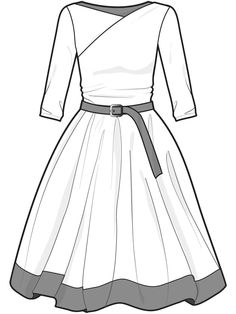 ФУСТАН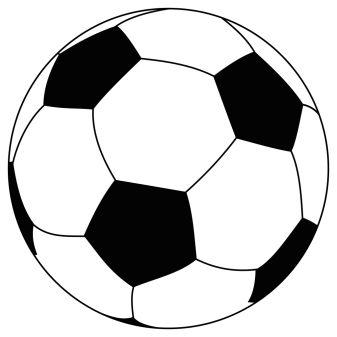 ФУДБАЛ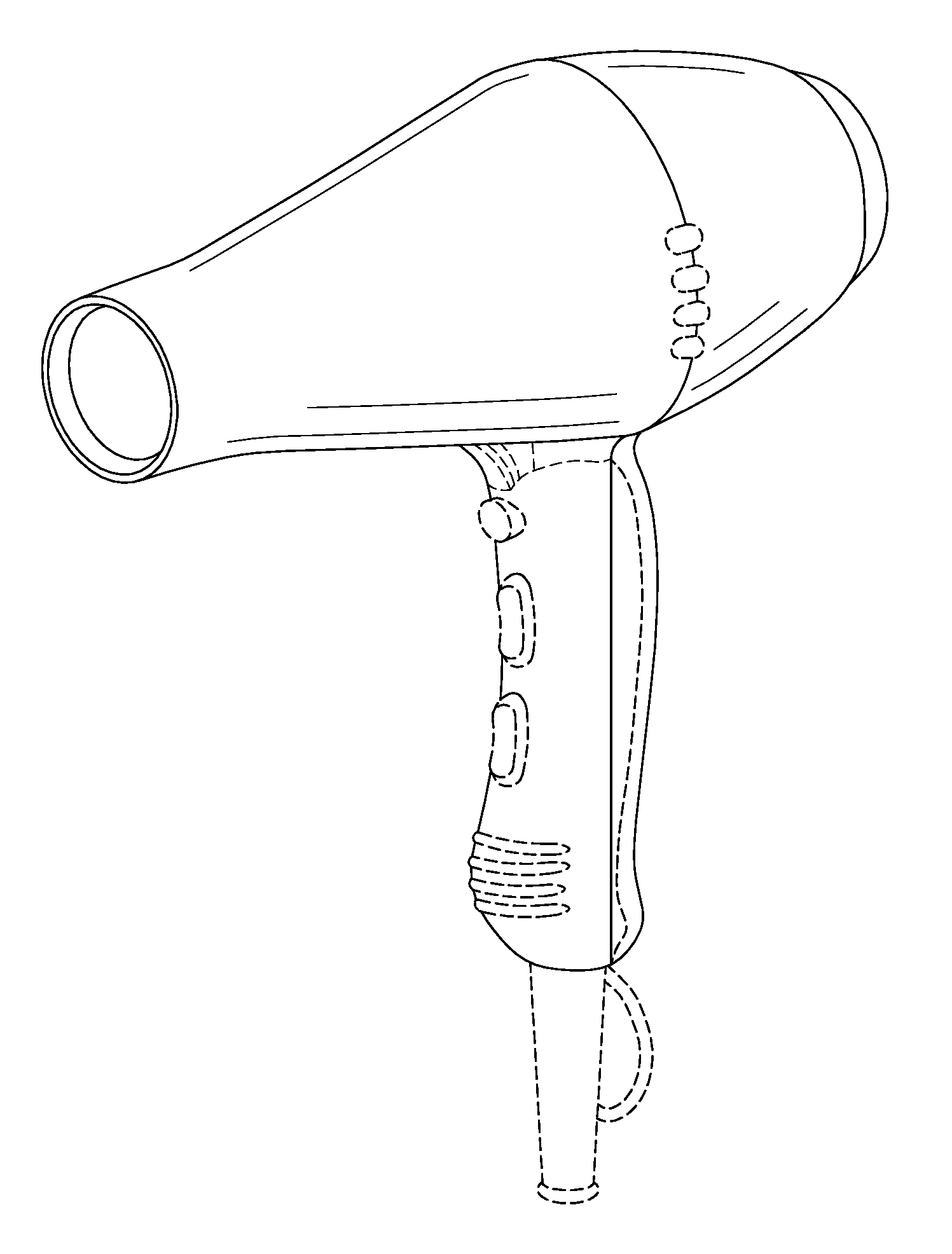                ФЕНХ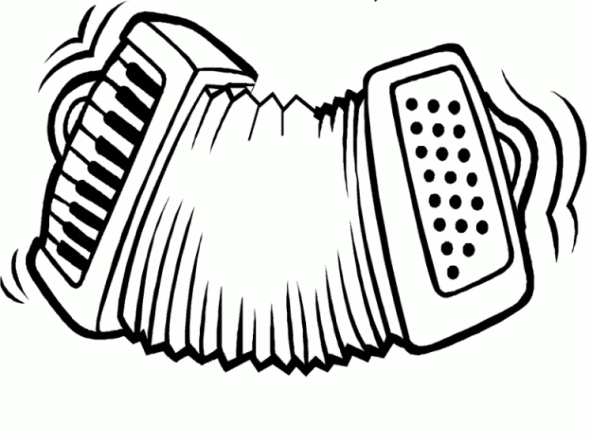 ХАРМОНИКА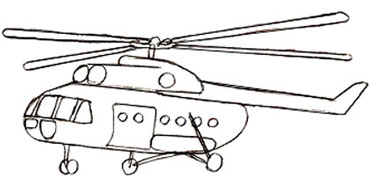 ХЕЛИКОПТЕР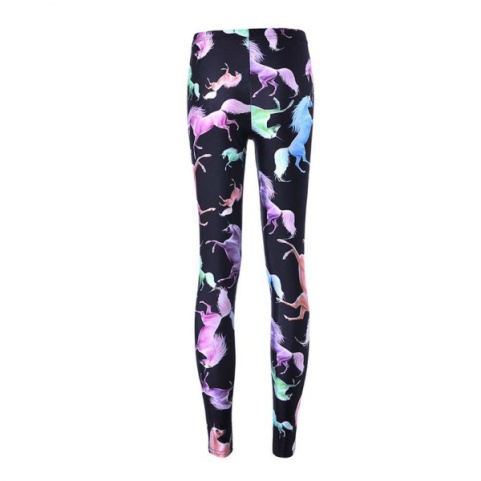 ХЕЛАНКИЦ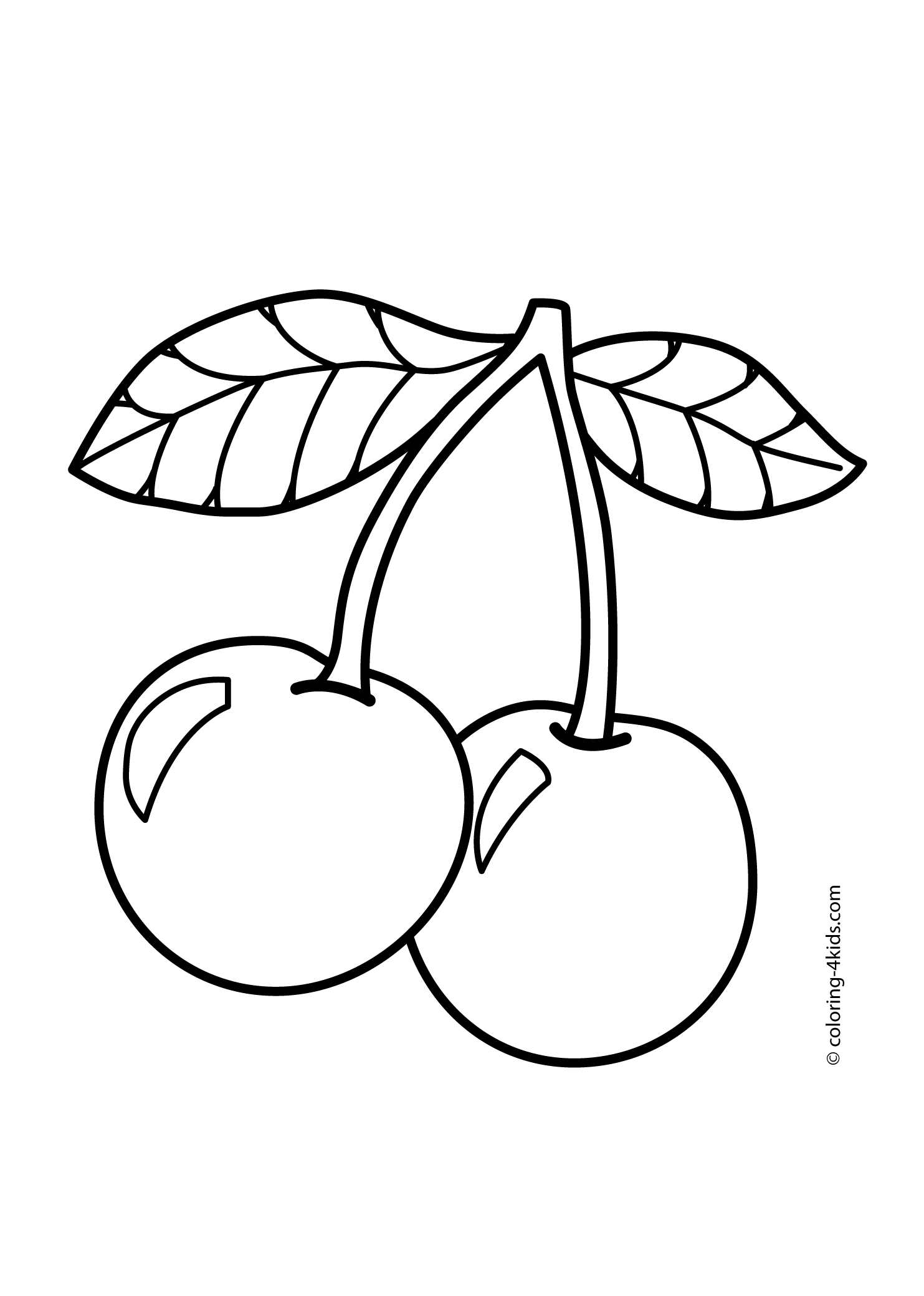 ЦРЕША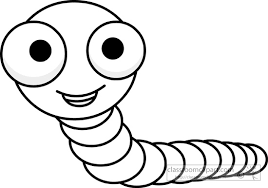                      ЦРВ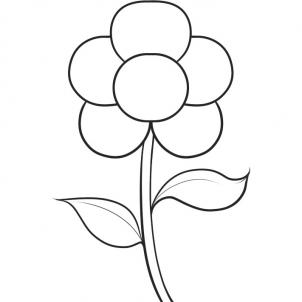                  ЦВЕЌЕЧ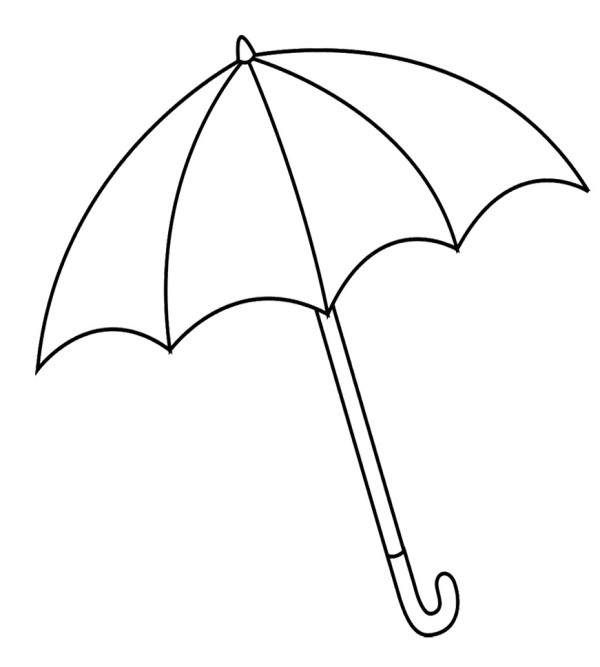 ЧАДОР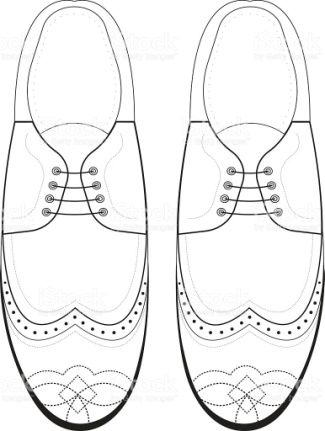 ЧЕВЛИ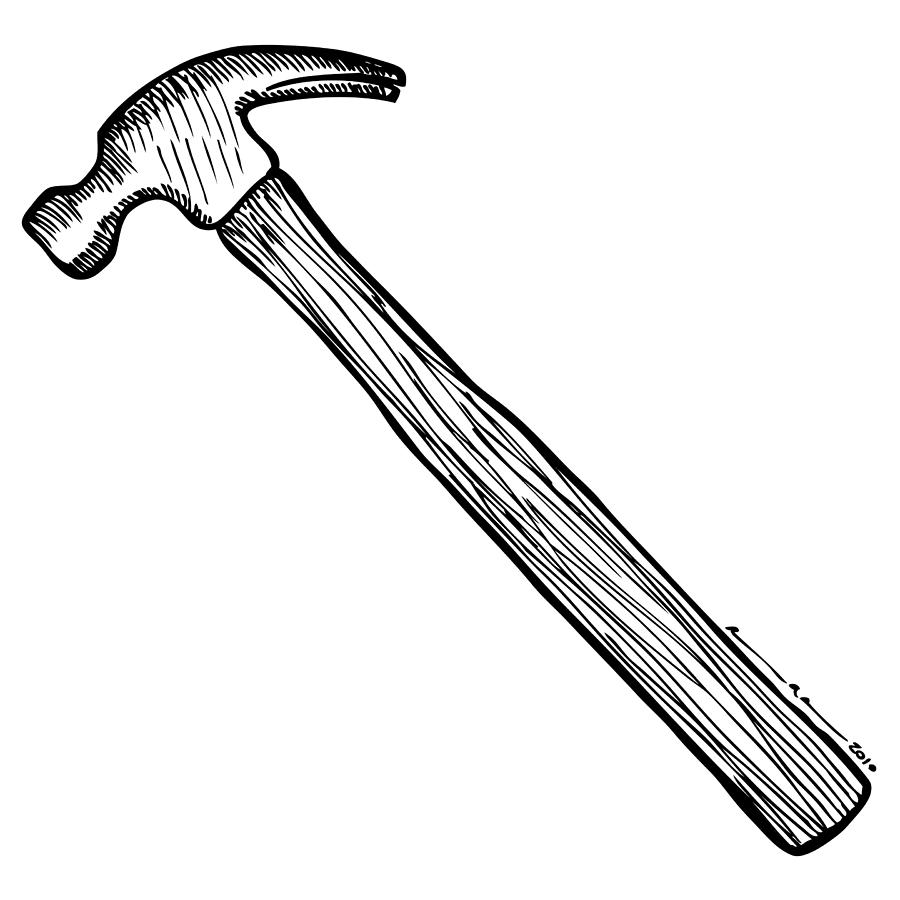                   ЧЕКАНЏ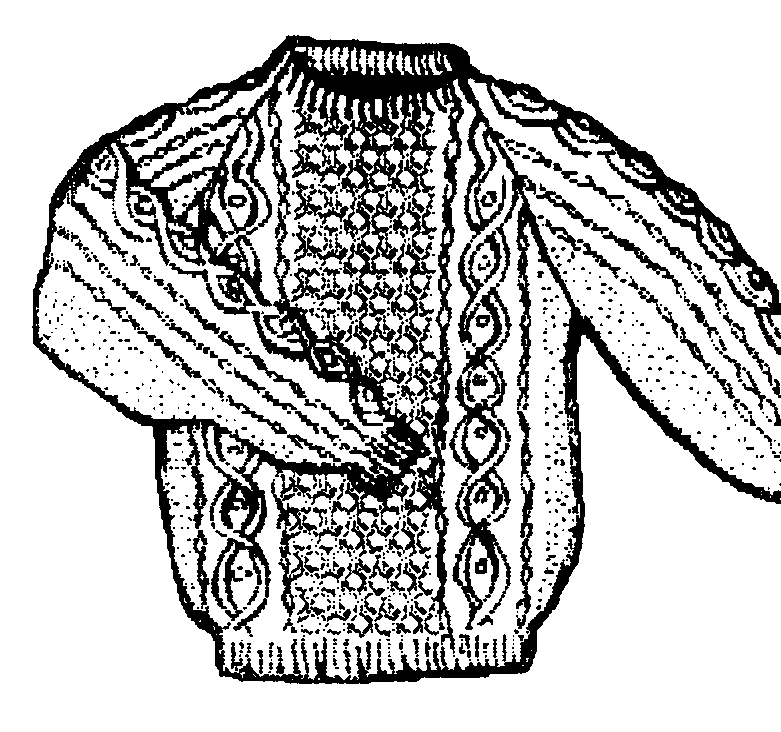 ЏЕМПЕР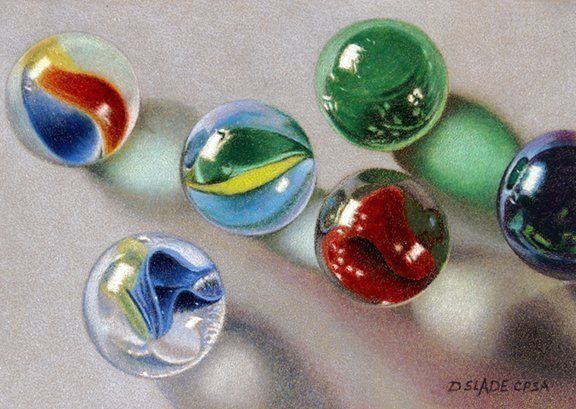 ЏАМЛИИ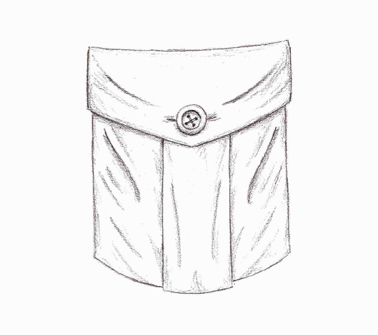 ЏЕБШ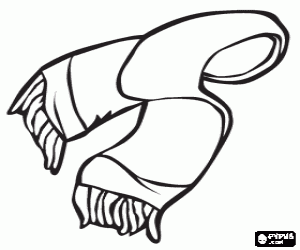 ШАЛ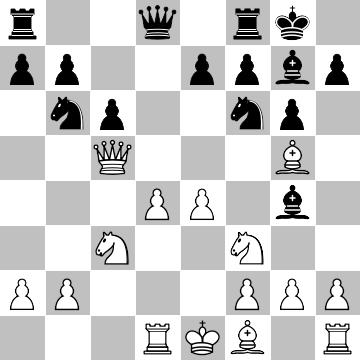                        ШАХ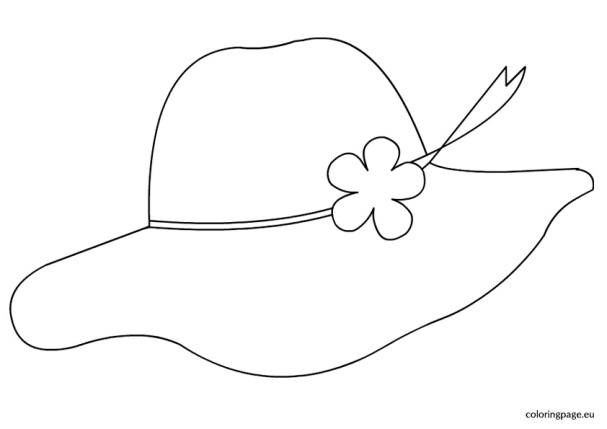                  ШЕШИР